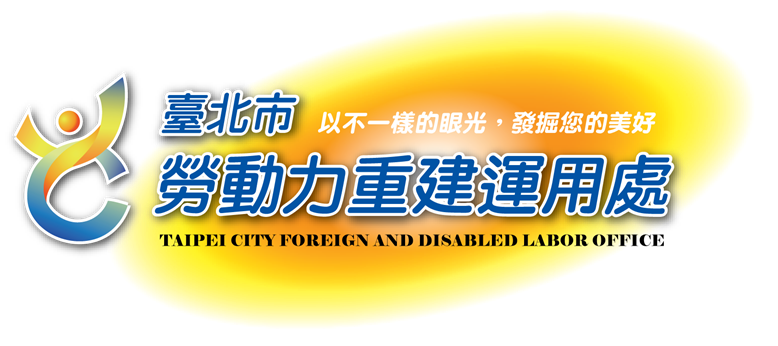 企業身障職缺申請表臺北市北投區關渡國民國民小學進用部分工時人員報名表               應徵人員簽章：求才單位營利事業統一編號31005521行業名稱：教育類-公立學校行業名稱：教育類-公立學校求才單位公司名稱：臺北市北投區關渡國民小學公司名稱：臺北市北投區關渡國民小學公司名稱：臺北市北投區關渡國民小學公司名稱：臺北市北投區關渡國民小學公司名稱：臺北市北投區關渡國民小學公司名稱：臺北市北投區關渡國民小學公司名稱：臺北市北投區關渡國民小學公司名稱：臺北市北投區關渡國民小學公司名稱：臺北市北投區關渡國民小學公司名稱：臺北市北投區關渡國民小學公司名稱：臺北市北投區關渡國民小學主要產品： 主要產品： 求才單位聯 絡 人： 魏麗雲聯 絡 人： 魏麗雲聯 絡 人： 魏麗雲職  稱：人事室主任職  稱：人事室主任職  稱：人事室主任職  稱：人事室主任職  稱：人事室主任職  稱：人事室主任職  稱：人事室主任職  稱：人事室主任員工人數：148人義務進用機關構：是□否員工人數：148人義務進用機關構：是□否求才單位聯絡電話：2891-2847#851聯絡電話：2891-2847#851聯絡電話：2891-2847#851聯絡人手機：0910368067聯絡人手機：0910368067聯絡人手機：0910368067聯絡人手機：0910368067聯絡人手機：0910368067聯絡人手機：0910368067聯絡人手機：0910368067聯絡人手機：0910368067員工人數：148人義務進用機關構：是□否員工人數：148人義務進用機關構：是□否求才單位傳真電話：傳真電話：傳真電話：公司地址：11257 臺北市北投區中央北路四段581號公司地址：11257 臺北市北投區中央北路四段581號公司地址：11257 臺北市北投區中央北路四段581號公司地址：11257 臺北市北投區中央北路四段581號公司地址：11257 臺北市北投區中央北路四段581號公司地址：11257 臺北市北投區中央北路四段581號公司地址：11257 臺北市北投區中央北路四段581號公司地址：11257 臺北市北投區中央北路四段581號公司地址：11257 臺北市北投區中央北路四段581號公司地址：11257 臺北市北投區中央北路四段581號工 作 說 明職務名稱：課後社團部分工時行政助理職務名稱：課後社團部分工時行政助理職務名稱：課後社團部分工時行政助理上班地址：同上□其他：                          上班地址：同上□其他：                          上班地址：同上□其他：                          上班地址：同上□其他：                          上班地址：同上□其他：                          上班地址：同上□其他：                          上班地址：同上□其他：                          上班地址：同上□其他：                          上班地址：同上□其他：                          上班地址：同上□其他：                          工 作 說 明職務內容摘要: (預估111年6月22日後職缺；自111年6月23日至112年7月31日，每學年預算經費編列支應）(一)協助課後照顧、課後社團相關事務工作。(含：接聽電話、巡堂、出缺席管理、文書、成果整理、任課人員簽到表、薪水清冊、加班請示單、加班費清冊、學生退社申請、籌備社團簡章及成果展、照顧受傷學童處理或轉送等相關工作)。(二)協助中午午餐巡視及班級掃具清點、更換與發放。(三)協助教務處、學務處行政支援工作(如文書繕打、支援各組業務等工作)。(四)其他臨時交辦事項。職務內容摘要: (預估111年6月22日後職缺；自111年6月23日至112年7月31日，每學年預算經費編列支應）(一)協助課後照顧、課後社團相關事務工作。(含：接聽電話、巡堂、出缺席管理、文書、成果整理、任課人員簽到表、薪水清冊、加班請示單、加班費清冊、學生退社申請、籌備社團簡章及成果展、照顧受傷學童處理或轉送等相關工作)。(二)協助中午午餐巡視及班級掃具清點、更換與發放。(三)協助教務處、學務處行政支援工作(如文書繕打、支援各組業務等工作)。(四)其他臨時交辦事項。職務內容摘要: (預估111年6月22日後職缺；自111年6月23日至112年7月31日，每學年預算經費編列支應）(一)協助課後照顧、課後社團相關事務工作。(含：接聽電話、巡堂、出缺席管理、文書、成果整理、任課人員簽到表、薪水清冊、加班請示單、加班費清冊、學生退社申請、籌備社團簡章及成果展、照顧受傷學童處理或轉送等相關工作)。(二)協助中午午餐巡視及班級掃具清點、更換與發放。(三)協助教務處、學務處行政支援工作(如文書繕打、支援各組業務等工作)。(四)其他臨時交辦事項。職務內容摘要: (預估111年6月22日後職缺；自111年6月23日至112年7月31日，每學年預算經費編列支應）(一)協助課後照顧、課後社團相關事務工作。(含：接聽電話、巡堂、出缺席管理、文書、成果整理、任課人員簽到表、薪水清冊、加班請示單、加班費清冊、學生退社申請、籌備社團簡章及成果展、照顧受傷學童處理或轉送等相關工作)。(二)協助中午午餐巡視及班級掃具清點、更換與發放。(三)協助教務處、學務處行政支援工作(如文書繕打、支援各組業務等工作)。(四)其他臨時交辦事項。職務內容摘要: (預估111年6月22日後職缺；自111年6月23日至112年7月31日，每學年預算經費編列支應）(一)協助課後照顧、課後社團相關事務工作。(含：接聽電話、巡堂、出缺席管理、文書、成果整理、任課人員簽到表、薪水清冊、加班請示單、加班費清冊、學生退社申請、籌備社團簡章及成果展、照顧受傷學童處理或轉送等相關工作)。(二)協助中午午餐巡視及班級掃具清點、更換與發放。(三)協助教務處、學務處行政支援工作(如文書繕打、支援各組業務等工作)。(四)其他臨時交辦事項。職務內容摘要: (預估111年6月22日後職缺；自111年6月23日至112年7月31日，每學年預算經費編列支應）(一)協助課後照顧、課後社團相關事務工作。(含：接聽電話、巡堂、出缺席管理、文書、成果整理、任課人員簽到表、薪水清冊、加班請示單、加班費清冊、學生退社申請、籌備社團簡章及成果展、照顧受傷學童處理或轉送等相關工作)。(二)協助中午午餐巡視及班級掃具清點、更換與發放。(三)協助教務處、學務處行政支援工作(如文書繕打、支援各組業務等工作)。(四)其他臨時交辦事項。職務內容摘要: (預估111年6月22日後職缺；自111年6月23日至112年7月31日，每學年預算經費編列支應）(一)協助課後照顧、課後社團相關事務工作。(含：接聽電話、巡堂、出缺席管理、文書、成果整理、任課人員簽到表、薪水清冊、加班請示單、加班費清冊、學生退社申請、籌備社團簡章及成果展、照顧受傷學童處理或轉送等相關工作)。(二)協助中午午餐巡視及班級掃具清點、更換與發放。(三)協助教務處、學務處行政支援工作(如文書繕打、支援各組業務等工作)。(四)其他臨時交辦事項。職務內容摘要: (預估111年6月22日後職缺；自111年6月23日至112年7月31日，每學年預算經費編列支應）(一)協助課後照顧、課後社團相關事務工作。(含：接聽電話、巡堂、出缺席管理、文書、成果整理、任課人員簽到表、薪水清冊、加班請示單、加班費清冊、學生退社申請、籌備社團簡章及成果展、照顧受傷學童處理或轉送等相關工作)。(二)協助中午午餐巡視及班級掃具清點、更換與發放。(三)協助教務處、學務處行政支援工作(如文書繕打、支援各組業務等工作)。(四)其他臨時交辦事項。職務內容摘要: (預估111年6月22日後職缺；自111年6月23日至112年7月31日，每學年預算經費編列支應）(一)協助課後照顧、課後社團相關事務工作。(含：接聽電話、巡堂、出缺席管理、文書、成果整理、任課人員簽到表、薪水清冊、加班請示單、加班費清冊、學生退社申請、籌備社團簡章及成果展、照顧受傷學童處理或轉送等相關工作)。(二)協助中午午餐巡視及班級掃具清點、更換與發放。(三)協助教務處、學務處行政支援工作(如文書繕打、支援各組業務等工作)。(四)其他臨時交辦事項。職務內容摘要: (預估111年6月22日後職缺；自111年6月23日至112年7月31日，每學年預算經費編列支應）(一)協助課後照顧、課後社團相關事務工作。(含：接聽電話、巡堂、出缺席管理、文書、成果整理、任課人員簽到表、薪水清冊、加班請示單、加班費清冊、學生退社申請、籌備社團簡章及成果展、照顧受傷學童處理或轉送等相關工作)。(二)協助中午午餐巡視及班級掃具清點、更換與發放。(三)協助教務處、學務處行政支援工作(如文書繕打、支援各組業務等工作)。(四)其他臨時交辦事項。職務內容摘要: (預估111年6月22日後職缺；自111年6月23日至112年7月31日，每學年預算經費編列支應）(一)協助課後照顧、課後社團相關事務工作。(含：接聽電話、巡堂、出缺席管理、文書、成果整理、任課人員簽到表、薪水清冊、加班請示單、加班費清冊、學生退社申請、籌備社團簡章及成果展、照顧受傷學童處理或轉送等相關工作)。(二)協助中午午餐巡視及班級掃具清點、更換與發放。(三)協助教務處、學務處行政支援工作(如文書繕打、支援各組業務等工作)。(四)其他臨時交辦事項。職務內容摘要: (預估111年6月22日後職缺；自111年6月23日至112年7月31日，每學年預算經費編列支應）(一)協助課後照顧、課後社團相關事務工作。(含：接聽電話、巡堂、出缺席管理、文書、成果整理、任課人員簽到表、薪水清冊、加班請示單、加班費清冊、學生退社申請、籌備社團簡章及成果展、照顧受傷學童處理或轉送等相關工作)。(二)協助中午午餐巡視及班級掃具清點、更換與發放。(三)協助教務處、學務處行政支援工作(如文書繕打、支援各組業務等工作)。(四)其他臨時交辦事項。職務內容摘要: (預估111年6月22日後職缺；自111年6月23日至112年7月31日，每學年預算經費編列支應）(一)協助課後照顧、課後社團相關事務工作。(含：接聽電話、巡堂、出缺席管理、文書、成果整理、任課人員簽到表、薪水清冊、加班請示單、加班費清冊、學生退社申請、籌備社團簡章及成果展、照顧受傷學童處理或轉送等相關工作)。(二)協助中午午餐巡視及班級掃具清點、更換與發放。(三)協助教務處、學務處行政支援工作(如文書繕打、支援各組業務等工作)。(四)其他臨時交辦事項。工 作 說 明工作時間： 1、■固定班，學期中：10時00分至18時00分(休息時間12001230分)           2、□分早晚班，早  時  分至  時  分；晚  時  分至  時  分           3、□輪班，輪班方式：               或                                 4、其他，說明：寒、暑假期間視課程需求另外排定上班時數 工作時間： 1、■固定班，學期中：10時00分至18時00分(休息時間12001230分)           2、□分早晚班，早  時  分至  時  分；晚  時  分至  時  分           3、□輪班，輪班方式：               或                                 4、其他，說明：寒、暑假期間視課程需求另外排定上班時數 工作時間： 1、■固定班，學期中：10時00分至18時00分(休息時間12001230分)           2、□分早晚班，早  時  分至  時  分；晚  時  分至  時  分           3、□輪班，輪班方式：               或                                 4、其他，說明：寒、暑假期間視課程需求另外排定上班時數 工作時間： 1、■固定班，學期中：10時00分至18時00分(休息時間12001230分)           2、□分早晚班，早  時  分至  時  分；晚  時  分至  時  分           3、□輪班，輪班方式：               或                                 4、其他，說明：寒、暑假期間視課程需求另外排定上班時數 工作時間： 1、■固定班，學期中：10時00分至18時00分(休息時間12001230分)           2、□分早晚班，早  時  分至  時  分；晚  時  分至  時  分           3、□輪班，輪班方式：               或                                 4、其他，說明：寒、暑假期間視課程需求另外排定上班時數 工作時間： 1、■固定班，學期中：10時00分至18時00分(休息時間12001230分)           2、□分早晚班，早  時  分至  時  分；晚  時  分至  時  分           3、□輪班，輪班方式：               或                                 4、其他，說明：寒、暑假期間視課程需求另外排定上班時數 工作時間： 1、■固定班，學期中：10時00分至18時00分(休息時間12001230分)           2、□分早晚班，早  時  分至  時  分；晚  時  分至  時  分           3、□輪班，輪班方式：               或                                 4、其他，說明：寒、暑假期間視課程需求另外排定上班時數 工作時間： 1、■固定班，學期中：10時00分至18時00分(休息時間12001230分)           2、□分早晚班，早  時  分至  時  分；晚  時  分至  時  分           3、□輪班，輪班方式：               或                                 4、其他，說明：寒、暑假期間視課程需求另外排定上班時數 工作時間： 1、■固定班，學期中：10時00分至18時00分(休息時間12001230分)           2、□分早晚班，早  時  分至  時  分；晚  時  分至  時  分           3、□輪班，輪班方式：               或                                 4、其他，說明：寒、暑假期間視課程需求另外排定上班時數 工作時間： 1、■固定班，學期中：10時00分至18時00分(休息時間12001230分)           2、□分早晚班，早  時  分至  時  分；晚  時  分至  時  分           3、□輪班，輪班方式：               或                                 4、其他，說明：寒、暑假期間視課程需求另外排定上班時數 工作時間： 1、■固定班，學期中：10時00分至18時00分(休息時間12001230分)           2、□分早晚班，早  時  分至  時  分；晚  時  分至  時  分           3、□輪班，輪班方式：               或                                 4、其他，說明：寒、暑假期間視課程需求另外排定上班時數 工作時間： 1、■固定班，學期中：10時00分至18時00分(休息時間12001230分)           2、□分早晚班，早  時  分至  時  分；晚  時  分至  時  分           3、□輪班，輪班方式：               或                                 4、其他，說明：寒、暑假期間視課程需求另外排定上班時數 工作時間： 1、■固定班，學期中：10時00分至18時00分(休息時間12001230分)           2、□分早晚班，早  時  分至  時  分；晚  時  分至  時  分           3、□輪班，輪班方式：               或                                 4、其他，說明：寒、暑假期間視課程需求另外排定上班時數 工 作 說 明休假方式：■週休二日；□週休一日；□輪休，說明：         ；□其他：                休假方式：■週休二日；□週休一日；□輪休，說明：         ；□其他：                休假方式：■週休二日；□週休一日；□輪休，說明：         ；□其他：                休假方式：■週休二日；□週休一日；□輪休，說明：         ；□其他：                休假方式：■週休二日；□週休一日；□輪休，說明：         ；□其他：                休假方式：■週休二日；□週休一日；□輪休，說明：         ；□其他：                休假方式：■週休二日；□週休一日；□輪休，說明：         ；□其他：                休假方式：■週休二日；□週休一日；□輪休，說明：         ；□其他：                休假方式：■週休二日；□週休一日；□輪休，說明：         ；□其他：                休假方式：■週休二日；□週休一日；□輪休，說明：         ；□其他：                休假方式：■週休二日；□週休一日；□輪休，說明：         ；□其他：                休假方式：■週休二日；□週休一日；□輪休，說明：         ；□其他：                休假方式：■週休二日；□週休一日；□輪休，說明：         ；□其他：                工 作 說 明僱用性質(可複選)：  □專職   永久性(長期性)，視經費來源挹注情形 ■兼職  ■臨時性   ■部分工時僱用性質(可複選)：  □專職   永久性(長期性)，視經費來源挹注情形 ■兼職  ■臨時性   ■部分工時僱用性質(可複選)：  □專職   永久性(長期性)，視經費來源挹注情形 ■兼職  ■臨時性   ■部分工時僱用性質(可複選)：  □專職   永久性(長期性)，視經費來源挹注情形 ■兼職  ■臨時性   ■部分工時僱用性質(可複選)：  □專職   永久性(長期性)，視經費來源挹注情形 ■兼職  ■臨時性   ■部分工時僱用性質(可複選)：  □專職   永久性(長期性)，視經費來源挹注情形 ■兼職  ■臨時性   ■部分工時僱用性質(可複選)：  □專職   永久性(長期性)，視經費來源挹注情形 ■兼職  ■臨時性   ■部分工時僱用性質(可複選)：  □專職   永久性(長期性)，視經費來源挹注情形 ■兼職  ■臨時性   ■部分工時僱用性質(可複選)：  □專職   永久性(長期性)，視經費來源挹注情形 ■兼職  ■臨時性   ■部分工時僱用性質(可複選)：  □專職   永久性(長期性)，視經費來源挹注情形 ■兼職  ■臨時性   ■部分工時僱用性質(可複選)：  □專職   永久性(長期性)，視經費來源挹注情形 ■兼職  ■臨時性   ■部分工時僱用性質(可複選)：  □專職   永久性(長期性)，視經費來源挹注情形 ■兼職  ■臨時性   ■部分工時僱用性質(可複選)：  □專職   永久性(長期性)，視經費來源挹注情形 ■兼職  ■臨時性   ■部分工時待 遇、條件、專長 不拘性別、年齡:（依法15歲以上）正取1人，擇優備取1人(候用期限1個月)。 □機車駕照□汽車駕照   □自備機車不拘性別、年齡:（依法15歲以上）正取1人，擇優備取1人(候用期限1個月)。 □機車駕照□汽車駕照   □自備機車不拘性別、年齡:（依法15歲以上）正取1人，擇優備取1人(候用期限1個月)。 □機車駕照□汽車駕照   □自備機車不拘性別、年齡:（依法15歲以上）正取1人，擇優備取1人(候用期限1個月)。 □機車駕照□汽車駕照   □自備機車不拘性別、年齡:（依法15歲以上）正取1人，擇優備取1人(候用期限1個月)。 □機車駕照□汽車駕照   □自備機車不拘性別、年齡:（依法15歲以上）正取1人，擇優備取1人(候用期限1個月)。 □機車駕照□汽車駕照   □自備機車不拘性別、年齡:（依法15歲以上）正取1人，擇優備取1人(候用期限1個月)。 □機車駕照□汽車駕照   □自備機車不拘性別、年齡:（依法15歲以上）正取1人，擇優備取1人(候用期限1個月)。 □機車駕照□汽車駕照   □自備機車不拘性別、年齡:（依法15歲以上）正取1人，擇優備取1人(候用期限1個月)。 □機車駕照□汽車駕照   □自備機車不拘性別、年齡:（依法15歲以上）正取1人，擇優備取1人(候用期限1個月)。 □機車駕照□汽車駕照   □自備機車不拘性別、年齡:（依法15歲以上）正取1人，擇優備取1人(候用期限1個月)。 □機車駕照□汽車駕照   □自備機車不拘性別、年齡:（依法15歲以上）正取1人，擇優備取1人(候用期限1個月)。 □機車駕照□汽車駕照   □自備機車不拘性別、年齡:（依法15歲以上）正取1人，擇優備取1人(候用期限1個月)。 □機車駕照□汽車駕照   □自備機車待 遇、條件、專長 教育程度：□大學以上□專科□高中職 □國中 □國小不限教育程度：□大學以上□專科□高中職 □國中 □國小不限教育程度：□大學以上□專科□高中職 □國中 □國小不限教育程度：□大學以上□專科□高中職 □國中 □國小不限教育程度：□大學以上□專科□高中職 □國中 □國小不限教育程度：□大學以上□專科□高中職 □國中 □國小不限教育程度：□大學以上□專科□高中職 □國中 □國小不限教育程度：□大學以上□專科□高中職 □國中 □國小不限教育程度：□大學以上□專科□高中職 □國中 □國小不限教育程度：□大學以上□專科□高中職 □國中 □國小不限教育程度：□大學以上□專科□高中職 □國中 □國小不限教育程度：□大學以上□專科□高中職 □國中 □國小不限□科系：      待 遇、條件、專長 工作待遇：□月薪        元；□日薪    元；時薪168元(每月保障排班150小時以上）；□面洽；□其他      工作待遇：□月薪        元；□日薪    元；時薪168元(每月保障排班150小時以上）；□面洽；□其他      工作待遇：□月薪        元；□日薪    元；時薪168元(每月保障排班150小時以上）；□面洽；□其他      工作待遇：□月薪        元；□日薪    元；時薪168元(每月保障排班150小時以上）；□面洽；□其他      工作待遇：□月薪        元；□日薪    元；時薪168元(每月保障排班150小時以上）；□面洽；□其他      工作待遇：□月薪        元；□日薪    元；時薪168元(每月保障排班150小時以上）；□面洽；□其他      工作待遇：□月薪        元；□日薪    元；時薪168元(每月保障排班150小時以上）；□面洽；□其他      工作待遇：□月薪        元；□日薪    元；時薪168元(每月保障排班150小時以上）；□面洽；□其他      工作待遇：□月薪        元；□日薪    元；時薪168元(每月保障排班150小時以上）；□面洽；□其他      工作待遇：□月薪        元；□日薪    元；時薪168元(每月保障排班150小時以上）；□面洽；□其他      工作待遇：□月薪        元；□日薪    元；時薪168元(每月保障排班150小時以上）；□面洽；□其他      工作待遇：□月薪        元；□日薪    元；時薪168元(每月保障排班150小時以上）；□面洽；□其他      工作待遇：□月薪        元；□日薪    元；時薪168元(每月保障排班150小時以上）；□面洽；□其他      待 遇、條件、專長 勞保(退) ；■健保 ；□團保； 供膳有午餐(需自費，每餐55元) ； □供宿勞保(退) ；■健保 ；□團保； 供膳有午餐(需自費，每餐55元) ； □供宿勞保(退) ；■健保 ；□團保； 供膳有午餐(需自費，每餐55元) ； □供宿勞保(退) ；■健保 ；□團保； 供膳有午餐(需自費，每餐55元) ； □供宿勞保(退) ；■健保 ；□團保； 供膳有午餐(需自費，每餐55元) ； □供宿勞保(退) ；■健保 ；□團保； 供膳有午餐(需自費，每餐55元) ； □供宿勞保(退) ；■健保 ；□團保； 供膳有午餐(需自費，每餐55元) ； □供宿勞保(退) ；■健保 ；□團保； 供膳有午餐(需自費，每餐55元) ； □供宿勞保(退) ；■健保 ；□團保； 供膳有午餐(需自費，每餐55元) ； □供宿勞保(退) ；■健保 ；□團保； 供膳有午餐(需自費，每餐55元) ； □供宿勞保(退) ；■健保 ；□團保； 供膳有午餐(需自費，每餐55元) ； □供宿勞保(退) ；■健保 ；□團保； 供膳有午餐(需自費，每餐55元) ； □供宿勞保(退) ；■健保 ；□團保； 供膳有午餐(需自費，每餐55元) ； □供宿待 遇、條件、專長 □年終獎金 □端午節福利□中秋節福利 □全勤獎金□交通津貼 □午、□晚 餐津貼□年終獎金 □端午節福利□中秋節福利 □全勤獎金□交通津貼 □午、□晚 餐津貼□年終獎金 □端午節福利□中秋節福利 □全勤獎金□交通津貼 □午、□晚 餐津貼□年終獎金 □端午節福利□中秋節福利 □全勤獎金□交通津貼 □午、□晚 餐津貼□年終獎金 □端午節福利□中秋節福利 □全勤獎金□交通津貼 □午、□晚 餐津貼□年終獎金 □端午節福利□中秋節福利 □全勤獎金□交通津貼 □午、□晚 餐津貼□年終獎金 □端午節福利□中秋節福利 □全勤獎金□交通津貼 □午、□晚 餐津貼□年終獎金 □端午節福利□中秋節福利 □全勤獎金□交通津貼 □午、□晚 餐津貼□年終獎金 □端午節福利□中秋節福利 □全勤獎金□交通津貼 □午、□晚 餐津貼□年終獎金 □端午節福利□中秋節福利 □全勤獎金□交通津貼 □午、□晚 餐津貼□年終獎金 □端午節福利□中秋節福利 □全勤獎金□交通津貼 □午、□晚 餐津貼□年終獎金 □端午節福利□中秋節福利 □全勤獎金□交通津貼 □午、□晚 餐津貼□年終獎金 □端午節福利□中秋節福利 □全勤獎金□交通津貼 □午、□晚 餐津貼待 遇、條件、專長 工作環境無障礙設施(勾選)： □無 ；■有斜坡道 ；■有電梯；■電梯有點字按鈕；■無障礙設施廁所；■樓梯扶手；其他                    工作環境無障礙設施(勾選)： □無 ；■有斜坡道 ；■有電梯；■電梯有點字按鈕；■無障礙設施廁所；■樓梯扶手；其他                    工作環境無障礙設施(勾選)： □無 ；■有斜坡道 ；■有電梯；■電梯有點字按鈕；■無障礙設施廁所；■樓梯扶手；其他                    工作環境無障礙設施(勾選)： □無 ；■有斜坡道 ；■有電梯；■電梯有點字按鈕；■無障礙設施廁所；■樓梯扶手；其他                    工作環境無障礙設施(勾選)： □無 ；■有斜坡道 ；■有電梯；■電梯有點字按鈕；■無障礙設施廁所；■樓梯扶手；其他                    工作環境無障礙設施(勾選)： □無 ；■有斜坡道 ；■有電梯；■電梯有點字按鈕；■無障礙設施廁所；■樓梯扶手；其他                    工作環境無障礙設施(勾選)： □無 ；■有斜坡道 ；■有電梯；■電梯有點字按鈕；■無障礙設施廁所；■樓梯扶手；其他                    工作環境無障礙設施(勾選)： □無 ；■有斜坡道 ；■有電梯；■電梯有點字按鈕；■無障礙設施廁所；■樓梯扶手；其他                    工作環境無障礙設施(勾選)： □無 ；■有斜坡道 ；■有電梯；■電梯有點字按鈕；■無障礙設施廁所；■樓梯扶手；其他                    工作環境無障礙設施(勾選)： □無 ；■有斜坡道 ；■有電梯；■電梯有點字按鈕；■無障礙設施廁所；■樓梯扶手；其他                    工作環境無障礙設施(勾選)： □無 ；■有斜坡道 ；■有電梯；■電梯有點字按鈕；■無障礙設施廁所；■樓梯扶手；其他                    工作環境無障礙設施(勾選)： □無 ；■有斜坡道 ；■有電梯；■電梯有點字按鈕；■無障礙設施廁所；■樓梯扶手；其他                    工作環境無障礙設施(勾選)： □無 ；■有斜坡道 ；■有電梯；■電梯有點字按鈕；■無障礙設施廁所；■樓梯扶手；其他                    待 遇、條件、專長 需要專長：需要專長：需要專長：需要專長：需要專長：需要專長：需要專長：需要專長：需要專長：需要專長：需要專長：需要專長：需要專長：工作屬性障別不拘(聽障、肢體障礙、或等級重度者優先)□具細膩性人格特質 □具粗獷性人格特質 電話溝通書寫文件  □爬上爬下  □需用雙手  □需提重物 需情緒正常具抗壓性 需面對人群 □需具耐力  □需會計算 與人相聚融洽 基礎電腦 會電腦輸入 閱讀文件 □需體力 □需久站□需輪班（可複勾選、雇主可自行增加屬性）障別不拘(聽障、肢體障礙、或等級重度者優先)□具細膩性人格特質 □具粗獷性人格特質 電話溝通書寫文件  □爬上爬下  □需用雙手  □需提重物 需情緒正常具抗壓性 需面對人群 □需具耐力  □需會計算 與人相聚融洽 基礎電腦 會電腦輸入 閱讀文件 □需體力 □需久站□需輪班（可複勾選、雇主可自行增加屬性）障別不拘(聽障、肢體障礙、或等級重度者優先)□具細膩性人格特質 □具粗獷性人格特質 電話溝通書寫文件  □爬上爬下  □需用雙手  □需提重物 需情緒正常具抗壓性 需面對人群 □需具耐力  □需會計算 與人相聚融洽 基礎電腦 會電腦輸入 閱讀文件 □需體力 □需久站□需輪班（可複勾選、雇主可自行增加屬性）障別不拘(聽障、肢體障礙、或等級重度者優先)□具細膩性人格特質 □具粗獷性人格特質 電話溝通書寫文件  □爬上爬下  □需用雙手  □需提重物 需情緒正常具抗壓性 需面對人群 □需具耐力  □需會計算 與人相聚融洽 基礎電腦 會電腦輸入 閱讀文件 □需體力 □需久站□需輪班（可複勾選、雇主可自行增加屬性）障別不拘(聽障、肢體障礙、或等級重度者優先)□具細膩性人格特質 □具粗獷性人格特質 電話溝通書寫文件  □爬上爬下  □需用雙手  □需提重物 需情緒正常具抗壓性 需面對人群 □需具耐力  □需會計算 與人相聚融洽 基礎電腦 會電腦輸入 閱讀文件 □需體力 □需久站□需輪班（可複勾選、雇主可自行增加屬性）障別不拘(聽障、肢體障礙、或等級重度者優先)□具細膩性人格特質 □具粗獷性人格特質 電話溝通書寫文件  □爬上爬下  □需用雙手  □需提重物 需情緒正常具抗壓性 需面對人群 □需具耐力  □需會計算 與人相聚融洽 基礎電腦 會電腦輸入 閱讀文件 □需體力 □需久站□需輪班（可複勾選、雇主可自行增加屬性）障別不拘(聽障、肢體障礙、或等級重度者優先)□具細膩性人格特質 □具粗獷性人格特質 電話溝通書寫文件  □爬上爬下  □需用雙手  □需提重物 需情緒正常具抗壓性 需面對人群 □需具耐力  □需會計算 與人相聚融洽 基礎電腦 會電腦輸入 閱讀文件 □需體力 □需久站□需輪班（可複勾選、雇主可自行增加屬性）障別不拘(聽障、肢體障礙、或等級重度者優先)□具細膩性人格特質 □具粗獷性人格特質 電話溝通書寫文件  □爬上爬下  □需用雙手  □需提重物 需情緒正常具抗壓性 需面對人群 □需具耐力  □需會計算 與人相聚融洽 基礎電腦 會電腦輸入 閱讀文件 □需體力 □需久站□需輪班（可複勾選、雇主可自行增加屬性）障別不拘(聽障、肢體障礙、或等級重度者優先)□具細膩性人格特質 □具粗獷性人格特質 電話溝通書寫文件  □爬上爬下  □需用雙手  □需提重物 需情緒正常具抗壓性 需面對人群 □需具耐力  □需會計算 與人相聚融洽 基礎電腦 會電腦輸入 閱讀文件 □需體力 □需久站□需輪班（可複勾選、雇主可自行增加屬性）障別不拘(聽障、肢體障礙、或等級重度者優先)□具細膩性人格特質 □具粗獷性人格特質 電話溝通書寫文件  □爬上爬下  □需用雙手  □需提重物 需情緒正常具抗壓性 需面對人群 □需具耐力  □需會計算 與人相聚融洽 基礎電腦 會電腦輸入 閱讀文件 □需體力 □需久站□需輪班（可複勾選、雇主可自行增加屬性）障別不拘(聽障、肢體障礙、或等級重度者優先)□具細膩性人格特質 □具粗獷性人格特質 電話溝通書寫文件  □爬上爬下  □需用雙手  □需提重物 需情緒正常具抗壓性 需面對人群 □需具耐力  □需會計算 與人相聚融洽 基礎電腦 會電腦輸入 閱讀文件 □需體力 □需久站□需輪班（可複勾選、雇主可自行增加屬性）障別不拘(聽障、肢體障礙、或等級重度者優先)□具細膩性人格特質 □具粗獷性人格特質 電話溝通書寫文件  □爬上爬下  □需用雙手  □需提重物 需情緒正常具抗壓性 需面對人群 □需具耐力  □需會計算 與人相聚融洽 基礎電腦 會電腦輸入 閱讀文件 □需體力 □需久站□需輪班（可複勾選、雇主可自行增加屬性）障別不拘(聽障、肢體障礙、或等級重度者優先)□具細膩性人格特質 □具粗獷性人格特質 電話溝通書寫文件  □爬上爬下  □需用雙手  □需提重物 需情緒正常具抗壓性 需面對人群 □需具耐力  □需會計算 與人相聚融洽 基礎電腦 會電腦輸入 閱讀文件 □需體力 □需久站□需輪班（可複勾選、雇主可自行增加屬性）備   註意者請於111年4月29日(星期五)前檢附個人履歷表、畢業證書影本、身心障礙手冊影本，逕送或以掛號方式（郵戳為憑）寄送本校人事室(地址: 11257 臺北市北投區中央北路四段581號)。報名人員請逕於111年5月17日(星期二)上午9:30於人事室報到，9:40開始面試。(不另行通知)意者請於111年4月29日(星期五)前檢附個人履歷表、畢業證書影本、身心障礙手冊影本，逕送或以掛號方式（郵戳為憑）寄送本校人事室(地址: 11257 臺北市北投區中央北路四段581號)。報名人員請逕於111年5月17日(星期二)上午9:30於人事室報到，9:40開始面試。(不另行通知)意者請於111年4月29日(星期五)前檢附個人履歷表、畢業證書影本、身心障礙手冊影本，逕送或以掛號方式（郵戳為憑）寄送本校人事室(地址: 11257 臺北市北投區中央北路四段581號)。報名人員請逕於111年5月17日(星期二)上午9:30於人事室報到，9:40開始面試。(不另行通知)意者請於111年4月29日(星期五)前檢附個人履歷表、畢業證書影本、身心障礙手冊影本，逕送或以掛號方式（郵戳為憑）寄送本校人事室(地址: 11257 臺北市北投區中央北路四段581號)。報名人員請逕於111年5月17日(星期二)上午9:30於人事室報到，9:40開始面試。(不另行通知)意者請於111年4月29日(星期五)前檢附個人履歷表、畢業證書影本、身心障礙手冊影本，逕送或以掛號方式（郵戳為憑）寄送本校人事室(地址: 11257 臺北市北投區中央北路四段581號)。報名人員請逕於111年5月17日(星期二)上午9:30於人事室報到，9:40開始面試。(不另行通知)意者請於111年4月29日(星期五)前檢附個人履歷表、畢業證書影本、身心障礙手冊影本，逕送或以掛號方式（郵戳為憑）寄送本校人事室(地址: 11257 臺北市北投區中央北路四段581號)。報名人員請逕於111年5月17日(星期二)上午9:30於人事室報到，9:40開始面試。(不另行通知)意者請於111年4月29日(星期五)前檢附個人履歷表、畢業證書影本、身心障礙手冊影本，逕送或以掛號方式（郵戳為憑）寄送本校人事室(地址: 11257 臺北市北投區中央北路四段581號)。報名人員請逕於111年5月17日(星期二)上午9:30於人事室報到，9:40開始面試。(不另行通知)意者請於111年4月29日(星期五)前檢附個人履歷表、畢業證書影本、身心障礙手冊影本，逕送或以掛號方式（郵戳為憑）寄送本校人事室(地址: 11257 臺北市北投區中央北路四段581號)。報名人員請逕於111年5月17日(星期二)上午9:30於人事室報到，9:40開始面試。(不另行通知)意者請於111年4月29日(星期五)前檢附個人履歷表、畢業證書影本、身心障礙手冊影本，逕送或以掛號方式（郵戳為憑）寄送本校人事室(地址: 11257 臺北市北投區中央北路四段581號)。報名人員請逕於111年5月17日(星期二)上午9:30於人事室報到，9:40開始面試。(不另行通知)意者請於111年4月29日(星期五)前檢附個人履歷表、畢業證書影本、身心障礙手冊影本，逕送或以掛號方式（郵戳為憑）寄送本校人事室(地址: 11257 臺北市北投區中央北路四段581號)。報名人員請逕於111年5月17日(星期二)上午9:30於人事室報到，9:40開始面試。(不另行通知)意者請於111年4月29日(星期五)前檢附個人履歷表、畢業證書影本、身心障礙手冊影本，逕送或以掛號方式（郵戳為憑）寄送本校人事室(地址: 11257 臺北市北投區中央北路四段581號)。報名人員請逕於111年5月17日(星期二)上午9:30於人事室報到，9:40開始面試。(不另行通知)意者請於111年4月29日(星期五)前檢附個人履歷表、畢業證書影本、身心障礙手冊影本，逕送或以掛號方式（郵戳為憑）寄送本校人事室(地址: 11257 臺北市北投區中央北路四段581號)。報名人員請逕於111年5月17日(星期二)上午9:30於人事室報到，9:40開始面試。(不另行通知)意者請於111年4月29日(星期五)前檢附個人履歷表、畢業證書影本、身心障礙手冊影本，逕送或以掛號方式（郵戳為憑）寄送本校人事室(地址: 11257 臺北市北投區中央北路四段581號)。報名人員請逕於111年5月17日(星期二)上午9:30於人事室報到，9:40開始面試。(不另行通知)姓名：請貼照片身份證字號：請貼照片出生年月日：請貼照片電話號碼：請貼照片手機號碼：身心障礙類別/等級類別:               等級:類別:               等級:通訊地址：最高學歷：經歷：備註：一、所需專長:電腦文書處理(Word、Excel、上網) ；另須與人溝通、巡走校園。二、待遇計算:時薪168元。享勞保、健保，及勞工退休提撥金。三、報名方式:意者請於111年4月29日(星期五)前檢附個人履歷表、畢業證書影本、身心障礙手冊影本，逕送或以掛號方式（郵戳為憑）寄送本校人事室(地址: 11257 臺北市北投區中央北路四段581號)。四、報名人員請逕於111年5月18日(星期二)上午9:30於人事室報到，9:40開始面試。(不另行通知)備註：一、所需專長:電腦文書處理(Word、Excel、上網) ；另須與人溝通、巡走校園。二、待遇計算:時薪168元。享勞保、健保，及勞工退休提撥金。三、報名方式:意者請於111年4月29日(星期五)前檢附個人履歷表、畢業證書影本、身心障礙手冊影本，逕送或以掛號方式（郵戳為憑）寄送本校人事室(地址: 11257 臺北市北投區中央北路四段581號)。四、報名人員請逕於111年5月18日(星期二)上午9:30於人事室報到，9:40開始面試。(不另行通知)備註：一、所需專長:電腦文書處理(Word、Excel、上網) ；另須與人溝通、巡走校園。二、待遇計算:時薪168元。享勞保、健保，及勞工退休提撥金。三、報名方式:意者請於111年4月29日(星期五)前檢附個人履歷表、畢業證書影本、身心障礙手冊影本，逕送或以掛號方式（郵戳為憑）寄送本校人事室(地址: 11257 臺北市北投區中央北路四段581號)。四、報名人員請逕於111年5月18日(星期二)上午9:30於人事室報到，9:40開始面試。(不另行通知)